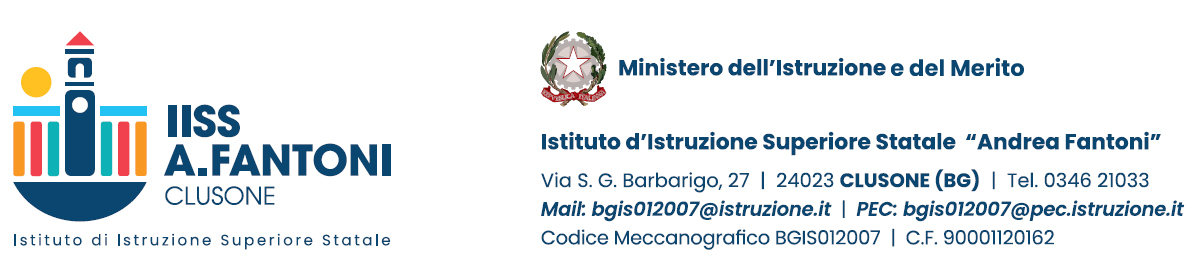 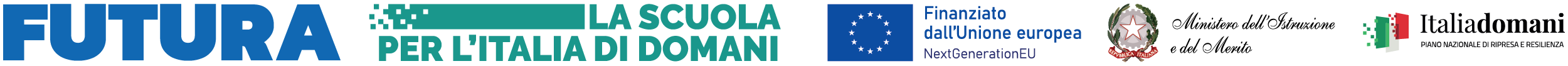 ESAME DI STATO 2024DOCUMENTO DEL CONSIGLIO DI CLASSECLASSEConsiglio di classe:PROFILO PROFESSIONALE DELL’INDIRIZZOCARATTERISTICHE DEL PIANO DI STUDI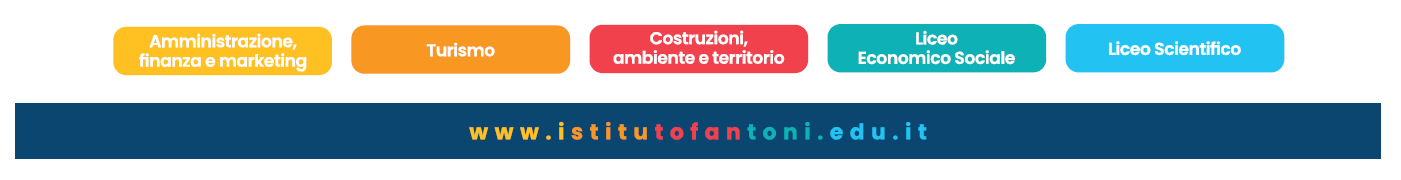 PROFILO DELLA CLASSEElenco alunni che hanno frequentato la classe VN. _____ studenti provengono dalla 4^______, N. ____studenti provengono dalla classe 5^ ______dell’anno scolastico ...SITUAZIONE IN INGRESSO DELLA CLASSE3.1 Presentazione della classe3.2 Risultati dello scrutinio finale della classe IVATTIVITÀ INTEGRATIVE/PROGETTI (INSERIRE ELENCO, date e breve descrizione)Si vedano la scheda relativa all’Educazione civica e le attività di PCTO (E-portfolio dello studente).Si segnala che gli studenti hanno effettuato le prove INVALSI nelle seguenti date:- ____ Italiano- _________ Matematica- _______- Inglese – uno studente, assente il ____, ha recuperato la prova il ____.ATTIVITÀ DI ORIENTAMENTOEsempio: Sono stati organizzati incontri con le principali Università del territorio e con rappresentanti del mondo del lavoro. Ai diversi incontri hanno partecipato, con preventiva adesione, gli studenti interessati. date e incontri.Sono state consegnate guide universitarie ed altro materiale informativo.APPRENDIMENTO IN SITUAZIONE U.D.A COMUNI/CLIL/EDUCAZIONE CIVICAElenco (descrizione, esiti di apprendimento coinvolti, discipline, attività, modalità di accertamento)CONSUNTIVO DELLE ATTIVITÀ DISCIPLINARI7.1. Materia: Docente: Prof.Strumenti: LIBRI DI TESTO ADOTTATI:LETTURE:ALTRI STRUMENTI:COMPETENZE SVILUPPATECONTENUTIMODULO/unità 1NB Competenze linguistiche: qualità dei mezzi linguistici - LIVELLO CEFR PER LINGUA/E STRANIERA/E ATTIVITÀ DIDATTICHE  Ore di lezione effettuate nell’anno scolastico 2022/2023 n. ore complessive effettuate nell’anno scolastico: ...... (previste all'8 giugno 2023) su n. ore ....... del piano di studi (33 settimane), di cui:lezione: …….verifiche: …..attività laboratoriale: ……., di cui ….. in laboratoriolavoro di gruppo, altre metodologie attive:…….altre attività (orientamento; monteore; incontri; visite di istruzione; progetti; ecc.: …….)recupero: ........ore (tipologia...)RAGGIUNGIMENTO DEGLI ESITI DI APPRENDIMENTO E DEGLI OBIETTIVI FORMATIVI PROGETTATI□ completo□ parzialeESITI DI APPRENDIMENTO ED OBIETTIVI FORMATIVI NON RAGGIUNTI/PARZIALMENTE RAGGIUNTIINTERVENTI DI PERSONALIZZAZIONE EFFETTUATIalunno / gruppo: …………………………………………       tipologia: …………………………………………………………………..alunno / gruppo: …………………………………………       tipologia: ………………………………………………………………………CONSIDERAZIONI COMPLESSIVE SULL’ATTIVITÀ DIDATTICO DISCIPLINARE(concisa descrizione dell'approccio metodologico, aspetti positivi/criticità dell’esperienza realizzata; interazione con gli altri ambiti disciplinari; livello di efficacia degli interventi e delle metodologie utilizzate; funzionalità strumenti, attrezzature e laboratori; eccACCERTAMENTO E VALUTAZIONE Tipologie di verifiche utilizzate e criteri di valutazione: 8. SIMULAZIONI PRIMA E SECONDA PROVA 9. ESITI SIMULAZIONIEsiti della simulazione della 1^ prova scritta d’esame tenutasi in data __________Assenti: ____________Esiti della simulazione 2^ prova scritta d’esame tenutasi in data __________9. FOGLIO FIRMEDocenti Consiglio di Classe	_________________________Studenti rappresentanti di Classe	_________________________Docenti Materia Continuità didatticaMateriaN. studentipromossia giugnocon 6N. studentipromossia giugnocon 7N. studentipromossia giugnocon 8N. studentipromossia giugnocon 9-10Lingua e Letteratura ItalianaStoriaLingua IngleseMatematicaScienze Motorie e SportiveN. studenti con giudizio sospeso in 1 disciplinaN. studenti con giudizio sospeso in 1 disciplinaN. studenti con giudizio sospeso in 1 disciplinaN. studenti con giudizio sospeso in 2 disciplineN. studenti con giudizio sospeso in 2 disciplineN. studenti con giudizio sospeso in 2 disciplineN. studenti con giudizio sospeso in 3 discipline N. studenti con giudizio sospeso in 3 discipline N. studenti con giudizio sospeso in 3 discipline N. studenti ripetenti stesso IstitutoN. studenti ripetenti stesso IstitutoN. studenti ripetenti stesso IstitutoN. studenti provenienti da altro IstitutoN. studenti provenienti da altro IstitutoN. studenti provenienti da altro IstitutoCOMPETENZE DI ISTRUZIONE GENERALECOMPETENZE DI ISTRUZIONE GENERALECONOSCENZECONOSCENZEABILITÀCOMPETENZE DI INDIRIZZOCOMPETENZE DI INDIRIZZOCONOSCENZECONOSCENZEABILITÀDENOMINAZIONE: DENOMINAZIONE: ConoscenzeAbilitàLessico (ampiezza e padronanza)Correttezza grammaticalePadronanza fonologicaFluenzaESITI – OBIETTIVI:MOTIVAZIONI:VOTI / 156789101112131415N. STUDENTIVOTI / 10345678910N. STUDENTI